Safeguarding Recording Form 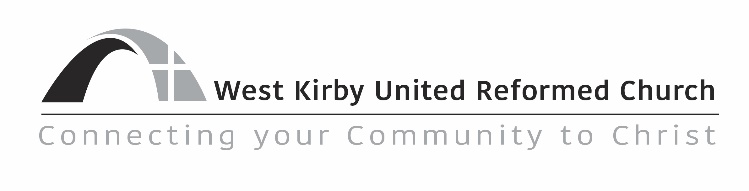 Safeguarding Incident Recording Form Page 2Safeguarding Recording Form - Follow Up Page Name:									(person who completed this form)Position held in the church:	Signed:								Date:Please fill in as much information below as you can and them email it marked ‘confidential’ to the Safeguarding Co Ordinator, Sarah Jackson – sarahjackson6521@gmail.com.Please fill in as much information below as you can and them email it marked ‘confidential’ to the Safeguarding Co Ordinator, Sarah Jackson – sarahjackson6521@gmail.com.Full name of person concernedDetails of person filling in this form:NameAddress (including postcode)Email address:Telephone Number:Date of birth:Date and time of incidentLocation of incidentOther people present (witnesses)Record of incident (continue on a separate sheet if necessary)Record of incident (continue on a separate sheet if necessary)Please ensure you are as accurate and detailed as possible. Use quotes wherever possible – do not interpret what was said using your own words.Include details such as tone of voice, facial expressions and body language. Record what you said as well as what the child, young person or adult said. If you have formed an opinion please state it, making it clear that it is your opinion, and give reasons for forming that opinion. Record of incident (continued)Who has been spoken to about the incident?                  To filled in by the Youth & Children’s Work Coordinator
                                                                                                                     and/or the Safeguarding CoordinatorWho has been spoken to about the incident?                  To filled in by the Youth & Children’s Work Coordinator
                                                                                                                     and/or the Safeguarding CoordinatorWho has been spoken to about the incident?                  To filled in by the Youth & Children’s Work Coordinator
                                                                                                                     and/or the Safeguarding CoordinatorWho has been spoken to about the incident?                  To filled in by the Youth & Children’s Work Coordinator
                                                                                                                     and/or the Safeguarding CoordinatorWho has been spoken to about the incident?                  To filled in by the Youth & Children’s Work Coordinator
                                                                                                                     and/or the Safeguarding CoordinatorPosition/OrganisationNameEmailTelephone NumberDate spoken to onChurch Safeguarding CoordinatorSarah Jackson sarahjackson6521@gmail.com0151 632 4936Synod Safeguarding OfficerChildren’s ServicesAdult ServicesPoliceNSPCCParent/CarerOther (please state role and organisation)Feedback and follow up actions (continue on a separate sheet if necessary)Feedback and follow up actions (continue on a separate sheet if necessary)Feedback and follow up actions (continue on a separate sheet if necessary)Feedback and follow up actions (continue on a separate sheet if necessary)